ФОРУМ ОЦЕНЩИКОВ И ЭКСПЕРТОВ РЕСПУБЛИКИ БАШКОРТОСТАН8-9 ноября 2018 г.8 ноября 2018г. (четверг)Круглый стол «Оценочная (стоимостная) судебная экспертиза для потребителей: взаимодействие с экспертами и анализ заключений экспертов»  9:15 -10:00    Регистрация участников 10:00 -10:15 Открытие форума, приветственное словоФазлыев Азат Мадарисович – Президент ТПП РБКаминский Алексей Владимирович -Президент Ассоциации «СРОО «Экспертный совет»;Третьякова Галина Владимировна - Региональный представитель Ассоциации «СРОО «Экспертный совет» по Республике БашкортостанДоклады 10:15-18:00 «Проблемные вопросы судебной оценочной экспертизы и предложения по их решению»  Каминский Алексей Владимирович «Проверка судебных экспертиз и отчетов об оценке объектов недвижимости: инструменты искажения стоимости и методы их выявления» Ильин Максим ОлеговичСудья Арбитражного суда РБ  12:00-12:30 кофе брейк «Рецензирование заключений экспертов как инструмент повышения качества экспертизы»   Панфилова Евгения Сергеевна «Специфика определения рыночной(действительной) стоимости доли ООО при производстве судебных экспертиз»Третьякова Галина Владимировна 14:00-15:00 Обед Судья Верховного суда РБ   «Особенности проведения судебной экспертизы по определению размера компенсаций вреда, причиненного родственникам и членам семей в связи с гибелью пассажиров в авиакатастрофе» Киршина Наталья Рудольфовна 16:00-16:20 кофе брейкНепосредственное исследование договора, как основания для проведения оценки при исследовании отчета об оценке представленного в качестве доказательства по делу (АПК, ГПК, КАС).Печкин Сергей АлександровичДискуссииУчастие в круглом столе (8 ноября 2018г.)  бесплатное  19:00 Дружеский ужин (оплачивается отдельно, ресторан OLIVO, 3 000 руб.) 9 ноября 2018г. (пятница) Семинар «Практические вопросы и методические решения в области судебной экспертизы и оценочной деятельности»9:00 9:30    Регистрация участников Доклады 9:30-18:00«Состояние оценочной отрасли и перспективы развития» Каминский Алексей Владимирович«Тенденции и перспективы рынка недвижимости в городе Уфа. Особенности рынка по сегментам недвижимости»Андреева Елена Ярославовна  «Стоимость коммерческой недвижимости как производная арендного дохода» Долганова Евгения Евгеньевна11:00-11:20 кофе –брейк «Необходимый и достаточный объем анализа финансово-хозяйственной деятельности компании при оценке бизнеса»    Корольков Николай Николаевич «Специфика и методические аспекты оценки гостиниц»  Бойко Андрей Владимирович «Типичные ошибки при определении ставки дисконтирования в оценке бизнеса»Иллювиев Василий Романович 13:30-14:15 Обед «Рецензирование отчетов и судебных экспертиз по определению стоимости НМА»Черепанов Владимир Юрьевич «Оценка в условиях неопределённости»Тумаков Павел Игоревич«Лучшая практика письменной коммуникации в деятельности эксперта»Ильин Максим Олегович16:00 -16:20 кофе-брейк  «Практика определения стоимости долгов в процедурах банкротства»Ташлыков Юрий Сергеевич, Киршина Наталья Рудольфовна «Справочники оценщика-2018. Статистика рынка в дополнение к коллективным экспертным оценкам»Крайникова Татьяна Вячеславовна Безопасность оценщика. Актуальные вопросы ответственности оценщиков и экспертов  Ильин Максим Олегович Дискуссии  Информация о спикерах мероприятия: Каминский Алексей Владимирович (г.Москва)Президент Ассоциации «СРОО «Экспертный совет»;Руководитель Комиссий Общественного совета при Росреестре: по кадастровой оценке и оспариванию кадастровой стоимости, по взаимодействию с профессиональными и саморегулируемыми организациями;Руководитель Рабочей группы "Разработка Стратегии развития оценочной деятельности в Российской Федерации" Совета Торгово-промышленной палаты Российской Федерации по саморегулированию предпринимательской и профессиональной деятельности.руководитель РГ «Стратегия развития саморегулирования» Совета ТПП РФ по саморегулированию предпринимательской и профессиональной деятельностичлен рабочих групп при ГД РФ – по оценочной деятельности, рынку недвижимости, имущественным налогам и саморегулированию Ильин Максим Олегович (г.Москва)Исполнительный директор ассоциации «СРОО «Экспертный совет» Начальник Департамента контроля ассоциации «СРОО «Экспертный совет» преподаватель ГОУ ВПО «РЭУ им. Г.В. Плеханова» член Совета Ассоциации «СРОО «Экспертный совет»член Экспертного совета Ассоциации «СРОО «Экспертный совет»член Комитета по земельно-имущественным отношениям Общероссийской организации «Деловая Россия»член рабочих органов Совета по оценочной деятельности Минэкономразвития Россиичлен рабочей группы «Стратегия развития саморегулирования» Совета ТПП РФ по саморегулированию предпринимательской и профессиональной деятельности Корольков Николай Николаевич (г.Новосибирск)Председатель Некоммерческого Партнерства «Новосибирская Палата Оценщиков» Старший преподаватель кафедры оценки и управления собственностью.  Национальный исследовательский Томский государственный университет Член  Комиссии по рассмотрению споров о результатах определения кадастровой стоимости при Управлении Росреестра по Новосибирской области Общероссийская общественная организация «Российское общество оценщиков», член Совета РОО, член Президиума Экспертного Совета, член Экспертного совета. Новосибирское региональное отделение Российского общества оценщиков – член Правления. Директор ООО Агентство независимой оценки «Аргумент»Иллювиев Василий Романович (г.Москва)преподаватель ГОУ ВПО «РЭУ им. Г.В. Плеханова» Директор по развитию ООО «ВС-Оценка» (Организация и методологическое сопровождение оценки и экспертизы отчетов об оценке пакетов акций и активов предприятий, в том числе входящих в крупнейшие холдинги Российской Федерации; Участие в оценочных проектах (оборонно-промышленный комплекс, газовая, нефтедобывающая отрасль, металлообработка, электроэнергетическая, банковская, страховая, телекоммуникации, лесная, целлюлозно-бумажная, пищевая отрасли и др.)Киршина Наталья Рудольфовна (г.Санкт-Петербург) Член Экспертного совета Ассоциации «Саморегулируемая организация оценщиков «Экспертный совет» International Certified Valuation Specialist (ICVS) Член International Association of Certified Valuation Specialists (IACVS, ранее - IACVA)Партнер в ООО «ЕМГ Бизнес Консалтинг», г. Санкт-ПетербургПанфилова Евгения Сергеевна (г.Екатеринбург)Председатель Экспертного Совета НП СРО «СВОД»Преподаватель: образовательный центр «Эстиматика» Генеральный директор ЦСЭ «Сумма Мнений»Директор ООО «Трансэнергоресурс» Крайникова Татьяна Вячеславовна (г.Нижний Новгород)Исполнительный директор Приволжского центра методического и информационного обеспечения оценки, один из разработчиков Справочника оценщика недвижимости по ред.Лейфера Л.А. Черепанов Владимир Юрьевич (г.Москва) кандидат экономических наук, сертифицированный европейский оценщик (TGA) 	преподаватель курсов переподготовки оценщиков Международной академии и консалтинга, Московского финансово-промышленного университета «Синергия» Генеральный директор ООО «АМС Групп»Бойко Андрей Владимирович (г.Новосибирск)Генеральный директор ООО «Сибирский Центр Оценки» Управлющий партнер ООО «АМС Групп» Член экспертного совета Общероссийской общественной организации «Российское общество оценщиков»Ташлыков Юрий Сергеевич (г.Киров)Член Экспертного совета Ассоциации «СРОО «Экспертный совет»Региональный представитель Ассоциации «СРОО «Экспертный совет» по республика Марий Эл, республика Коми, Кировская областьЧлен рабочей группы при ГД РФ – по оценочной деятельности и имущественным налогам Экспертно-консультационная фирма "ЭКСКОН" –заместитель директораПечкин Сергей Александрович (г.Тюмень)Квалифицированный оценщик, юрист, судебный эксперт.
Директор ООО «Палата профессиональной оценки»
Член Экспертного Совета  Ассоциации «СРОО «Экспертный совет»Андреева Елена Ярославовна (г.Уфа)Сооснователь, председатель Ассоциации «Профессионалы рынка недвижимости («Башкирская гильдия риэлторов»)Генеральный директор и соучредитель Федеральной сети агентств недвижимости «ЭКСПЕРТ»Долганова Евгения Евгеньевна (г.Уфа)преподаватель курсов переподготовки оценщиков БАГСУУчредитель ООО «Центр коммерческой недвижимости» Третьякова Галина Владимировна (г.Уфа) Член Экспертного совета Ассоциации «СРОО «Экспертный совет»Региональный представитель Ассоциации «СРОО «Экспертный совет» по Республике БашкортостанЧлен рабочей группы при ГД РФ – по оценочной деятельности и  имущественным налогам Директор ООО «Бюро права и оценки» 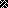 